Strategic Renewal 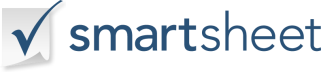 JOB OVERVIEWJOB OVERVIEWJOB OVERVIEWJOB OVERVIEWJOB TITLENational Ministry Director for Strategic Renewal  National Ministry Director for Strategic Renewal  National Ministry Director for Strategic Renewal  JOB NO. / IDPREPARED BY Daniel HendersonDATE LISTED June 1, 2021CLOSING DATE August 1, 2021JOB 
LOCATION Virtual% EFFORT or WEEKLY HOURS 40+DIVISION / DEPARTMENTStrategic Renewal REPORTS TO Daniel HendersonPOSITION DETAILSPOSITION DETAILSPOSITION DETAILSPOSITION DETAILSJOB PURPOSE To provide primary leadership across North America (and beyond) in advancing the mission of Strategic Renewal to catalyze transformation in local churches in scripture-fed, Spirit-led, worship-based prayer with a primary focus on the “person in the pew.” To provide primary leadership across North America (and beyond) in advancing the mission of Strategic Renewal to catalyze transformation in local churches in scripture-fed, Spirit-led, worship-based prayer with a primary focus on the “person in the pew.” To provide primary leadership across North America (and beyond) in advancing the mission of Strategic Renewal to catalyze transformation in local churches in scripture-fed, Spirit-led, worship-based prayer with a primary focus on the “person in the pew.”DUTIES AND RESPONSIBILITIESTo consistently represent the gospel of Jesus Christ, maintaining an exemplary Christian life in all matters of attitude, work, and relationships. To passionately embody and champion the mission and values of Strategic Renewal.  To work with the Communications Director in leading an effective strategy to grow the impact of Strategic Renewal via a variety of avenues of communication including (but not limited to) the oversight of a robust website, social media, and direct resourcing for constituents.To oversee the promotion, mobilization, and direction of the speaking team that will minister in churches to congregations across the U.S. To help develop the concept of The 6:3 Coalition (based in Acts 6:3) as part of the “6:3 + 6:4 = 6:7” strategy. To coordinate a comprehensive coaching strategy to equip church members in vital renewal including, but not limited to, worship-based prayer, the Spirit-filled life, personal disciplines, biblical wisdom, etc.(initially using the current printed resources available via Strategic Renewal). To oversee a strategy of supporting pastors of The 6:4 Fellowship with resources to better mobilize their congregations in prayer via small-group series, and other training tools. To work with the Global Director in shaping the vision and raising necessary funds for the accomplishment of the ministry strategy.  To represent Strategic Renewal, as deemed helpful, by speaking in conference and local church gatherings. To work effectively as a team member in the overall objectives of the ministry. To consistently represent the gospel of Jesus Christ, maintaining an exemplary Christian life in all matters of attitude, work, and relationships. To passionately embody and champion the mission and values of Strategic Renewal.  To work with the Communications Director in leading an effective strategy to grow the impact of Strategic Renewal via a variety of avenues of communication including (but not limited to) the oversight of a robust website, social media, and direct resourcing for constituents.To oversee the promotion, mobilization, and direction of the speaking team that will minister in churches to congregations across the U.S. To help develop the concept of The 6:3 Coalition (based in Acts 6:3) as part of the “6:3 + 6:4 = 6:7” strategy. To coordinate a comprehensive coaching strategy to equip church members in vital renewal including, but not limited to, worship-based prayer, the Spirit-filled life, personal disciplines, biblical wisdom, etc.(initially using the current printed resources available via Strategic Renewal). To oversee a strategy of supporting pastors of The 6:4 Fellowship with resources to better mobilize their congregations in prayer via small-group series, and other training tools. To work with the Global Director in shaping the vision and raising necessary funds for the accomplishment of the ministry strategy.  To represent Strategic Renewal, as deemed helpful, by speaking in conference and local church gatherings. To work effectively as a team member in the overall objectives of the ministry. To consistently represent the gospel of Jesus Christ, maintaining an exemplary Christian life in all matters of attitude, work, and relationships. To passionately embody and champion the mission and values of Strategic Renewal.  To work with the Communications Director in leading an effective strategy to grow the impact of Strategic Renewal via a variety of avenues of communication including (but not limited to) the oversight of a robust website, social media, and direct resourcing for constituents.To oversee the promotion, mobilization, and direction of the speaking team that will minister in churches to congregations across the U.S. To help develop the concept of The 6:3 Coalition (based in Acts 6:3) as part of the “6:3 + 6:4 = 6:7” strategy. To coordinate a comprehensive coaching strategy to equip church members in vital renewal including, but not limited to, worship-based prayer, the Spirit-filled life, personal disciplines, biblical wisdom, etc.(initially using the current printed resources available via Strategic Renewal). To oversee a strategy of supporting pastors of The 6:4 Fellowship with resources to better mobilize their congregations in prayer via small-group series, and other training tools. To work with the Global Director in shaping the vision and raising necessary funds for the accomplishment of the ministry strategy.  To represent Strategic Renewal, as deemed helpful, by speaking in conference and local church gatherings. To work effectively as a team member in the overall objectives of the ministry. WORKING CONDITIONSWill work virtually from a home office in the location deems to best facilitate the effective fulfillment of the responsibilities. Will receive a base 2/3 salary with the expectation of raising personal support for the additional 1/3 within the general framework of the ministry salary ranges.Will be provided with laptop, cell-phone, 5% retirement match, health-care stipend, and reimbursement for other ministry expenses. Will work virtually from a home office in the location deems to best facilitate the effective fulfillment of the responsibilities. Will receive a base 2/3 salary with the expectation of raising personal support for the additional 1/3 within the general framework of the ministry salary ranges.Will be provided with laptop, cell-phone, 5% retirement match, health-care stipend, and reimbursement for other ministry expenses. Will work virtually from a home office in the location deems to best facilitate the effective fulfillment of the responsibilities. Will receive a base 2/3 salary with the expectation of raising personal support for the additional 1/3 within the general framework of the ministry salary ranges.Will be provided with laptop, cell-phone, 5% retirement match, health-care stipend, and reimbursement for other ministry expenses. SUPERVISION RECEIVED Working with Daniel Henderson in conjunction with overall Board of Directors’ input. Working with Daniel Henderson in conjunction with overall Board of Directors’ input. Working with Daniel Henderson in conjunction with overall Board of Directors’ input.SUPERVISION EXERCISEDCoordinating a part-time assistant and contracted ministry vendors in the areas of website, marketing, and event planning in partnership with our f/t Project Manager. Coordinating a part-time assistant and contracted ministry vendors in the areas of website, marketing, and event planning in partnership with our f/t Project Manager. Coordinating a part-time assistant and contracted ministry vendors in the areas of website, marketing, and event planning in partnership with our f/t Project Manager. DIRECT REPORTSPart-time assistantMinistry coachesSpeaking team Part-time assistantMinistry coachesSpeaking team Part-time assistantMinistry coachesSpeaking team QUALIFICATIONSQUALIFICATIONSQUALIFICATIONSQUALIFICATIONSMINIMUM EXPERIENCE REQUIREMENTSAt least one decade of faithful service in the local church, resolutely embracing the corporate prayer and zealous support for local church pastors. At least one decade of experience in working in a team environment (preferably in some supervisory roles) either in church or industry. At least three years of active participation in The 6:4 Fellowship or Strategic Renewal in order to understand the ethos of the ministry. At least one decade of faithful service in the local church, resolutely embracing the corporate prayer and zealous support for local church pastors. At least one decade of experience in working in a team environment (preferably in some supervisory roles) either in church or industry. At least three years of active participation in The 6:4 Fellowship or Strategic Renewal in order to understand the ethos of the ministry. At least one decade of faithful service in the local church, resolutely embracing the corporate prayer and zealous support for local church pastors. At least one decade of experience in working in a team environment (preferably in some supervisory roles) either in church or industry. At least three years of active participation in The 6:4 Fellowship or Strategic Renewal in order to understand the ethos of the ministry. PREFERRED EXPERIENCE REQUIREMENTSMINIMUM EDUCATION REQUIREMENTS An undergraduate degree in a related field, preferably with some Bible or theology components.   An undergraduate degree in a related field, preferably with some Bible or theology components.   An undergraduate degree in a related field, preferably with some Bible or theology components.  PREFERRED EDUCATION REQUIREMENTSREQUIRED 
SKILLSA history of demonstrated leadership gifts, especially in leading other leadersThe ability to communicate the scripture and articulate the heart of Strategic Renewal with extraordinary passionExecutive ability in overseeing, motivating, and coordinating a comprehensive ministry strategyCreative initiative in designing and implementing effective  ministry impact in alignment with the mission.Godliness and flexibility in interacting with a team of fellow leadersA history of demonstrated leadership gifts, especially in leading other leadersThe ability to communicate the scripture and articulate the heart of Strategic Renewal with extraordinary passionExecutive ability in overseeing, motivating, and coordinating a comprehensive ministry strategyCreative initiative in designing and implementing effective  ministry impact in alignment with the mission.Godliness and flexibility in interacting with a team of fellow leadersA history of demonstrated leadership gifts, especially in leading other leadersThe ability to communicate the scripture and articulate the heart of Strategic Renewal with extraordinary passionExecutive ability in overseeing, motivating, and coordinating a comprehensive ministry strategyCreative initiative in designing and implementing effective  ministry impact in alignment with the mission.Godliness and flexibility in interacting with a team of fellow leadersPHYSICAL REQUIREMENTSREVIEWED BY: NAME & TITLE Daniel Henderson – Global DirectorDATE APPROVED May 11, 2021REVIEWED BY: NAME & TITLE Daniel Henderson – Global DirectorDATE REVIEWED